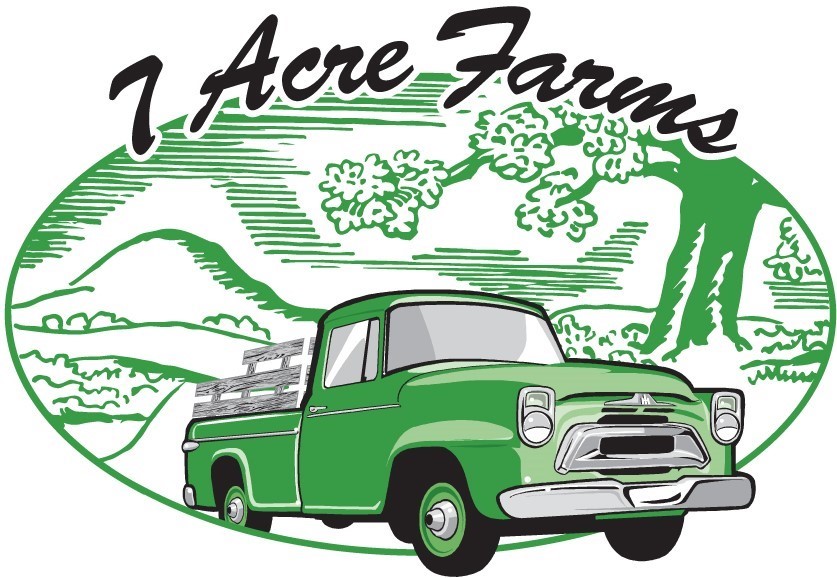 PO Box 1355, Tuttle, OK 73089Owners:  Liz & Leslie405-249-9497 or 405-401-4519https://7acrefarms.com/ @7acrefarmstuttle7acrefarmstuttle@gmail.comItemPrice per Case of 12 Jars/BarsSalsa VerdeDill PicklesSpicy Dill PicklesHandcrafted Soap(4 ounce bars-scents vary)Tallow Lotion(4 ounce jars-scents vary)$45.00(Suggested Retail $6-$8 per pint jar)$72.00(Suggested Retail $8-$12 per quart jar)$75.00(Suggested Retail $9-$12 per quart jar)$60(Suggested Retail $7-$10 per bar)$60(Suggested Retail $8-$12 per jar)